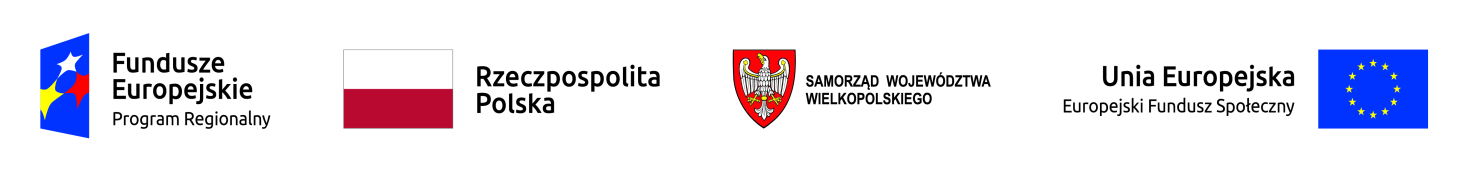 Formularz szacowania wartości zamówieniaOferowana cena za wykonanie przedmiotu zamówienia polegającego na zorganizowaniu i przeprowadzeniu szkolenia w zakresie Prawo jazdy kat. C                z kwalifikacją wstępną przyśpieszoną  dla 10 uczestników projektu „Aktywizacja zawodowa osób bezrobotnych i poszukujących pracy w powiecie chodzieskim (IV)"w ramach Wielkopolskiego Regionalnego Programu Operacyjnego na lata 2014-2020, Oś priorytetowa 6: Rynek pracy,  Działanie 6.1 Aktywizacja zawodowa osób bezrobotnych i poszukujących pracy- projekty pozakonkursowe realizowane przez PSZ.Cena jednostkowa szkolenia ……………………………….. złŁączna cena szkolenia …………………………………… zł (za przeszkolenie 10 osób)słownie zł.: ……………………………………………………………………………..Oświadczam, że powyższa oferta cenowa obejmuje całość przedmiotu zamówienia opisanego w Zaproszeniu do składania wstępnych ofert cenowych w celu oszacowania wartości usługi polegającej na zorganizowaniu i przeprowadzeniu szkolenia w zakresie Prawo jazdy kat. C z kwalifikacją wstępną przyśpieszoną.………………………………….			………………………………….      (miejscowość i data)			  		(podpis osoby upoważnionej)Nazwa Wykonawcy:Adres:NIP:REGON:Telefon/faks:E-mail: